Scarecrow Contest RulesScarecrows must be handmade and not purchased in retail or wholesale settings. You may make more than one scarecrow for your display. All scarecrows will remain on public display from September 28th to October 15th and will need to be removed on October 16th. All scarecrows not removed will be discarded. The scarecrow must be in “good taste” as judged by the committee. Any scarecrow violating this guideline will be removed and will not be considered by the judges for contest. The scarecrow should be sturdily built to withstand attachment to poles, as well as any inclement wind and weather that may occur during the display period.The scarecrow should be a minimum of 48” tall. Each Scarecrow can be mounted to a light post BY THE PERSON ENTERING THE CONTEST on Main Street Monday, September 28th. Entrant must drop off entry forms to THE GAZEBO TO SUSIE FULLER BEFORE HANGING SCARECROW TO RECEIVE THEIR NUMBER between 10:00 a.m. and 2:00 p.m., September 28TH rain date September 29th.  No entries will be accepted after 2:00 p.m. unless other arrangements are made with Susie.The City does not guarantee against theft or vandalism. We encourage you to be creative, and NOT use previous scarecrows.Entries will be judged by October 5th for 1st, 2nd and 3rd places. A People’s Choice award will also be given.  All entries will be posted on the City of Lewistown Facebook page.  Invite your family and friends to “like your scarecrow for the People’s Choice Award by 9:00 a.m. on October 5th.  Winners will be announced by end of day on October 5th.   Prizes will be:  1st place $200.00, 2nd place $150.00, 3rd place, $100.00 and People’s Choice $50.00.All Scarecrows will remain on public display from September 28th through October 14th and may be picked up on October 15th.  All Scarecrows not removed by the 16th will be discarded.If you have any questions, please contact City Hall at 547-4300 or Susan Fuller at 338-9412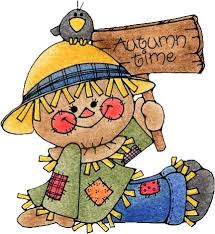 